Stone Master MarathonersThe Spring Treble Challenge 2019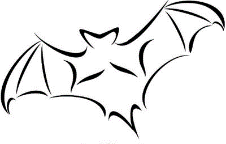 In memory of David UptonThree challenging off road races of about 5 miles around scenic local trails.Hanchurch Hilly - Thursday 11th April — 7pm Kicking off with a return to Hanchurch Woods with parking and facilities 
at North Staffs Sports Club, Whisper Lane off Trentham Road ST5 4EBKibblestone Klamber  - Thursday 18th April — 7pm **Back for 2019** Are you mad enough to tackle Kibblestone Klamber?! 
Kibblestone International Scout Camp. Kibblestone Road, Stone. ST15 8UJBarlaston Ups and Downs - Thursday 25th April — 7pm Starting from Oulton Cricket Club (ST15 8US), good section of road then around the National Trust Downs Banks, Prize for 
first Male/Female on first mile - a downhill sprint! Must complete course.Join us afterwards in the bar for the prize giving and free buffet! 
Individual Prizes Men: First three, then 1st in age groups V40, V45, V50, V55, V60, V65 V70 
Ladies: First three, then 1st in age groups V35, V40, V45, V50, V55, V60, V65Team Prizes Men: First 4 to count. Ladies: First 3 to count.Affiliated £10 per race or £25 for all three. Unattached £12 or £31. Entries On The Day £2 extra.Commemorative Prize to those runners who enter all 3 racesRace numbers to be collected at your first event - please save them for future racesCheck website for maps and latest informationPermits applied forOnline Entries at http://www.stonemm.co.uk/our-races/Please make cheques payable to 'Stone Master Marathoners' 
Stone Master Marathoners - Spring Treble Challenge 2019Full Name	 Male / Female Age on Race Date	Address	Tel. No………………………. England Athletics Competitor No……………….. Affiliated Club / Unattached	 Emergency Contact Name / Tel.No …………………………………………………………………………………………
Entry Fee enclosed £10 / £12 per race or £25 / £31 for all three racesDECLARATION: I declare I will abide by the Laws and Rules for the competition of the IAAF and other bodies, that I will be 18 years or over on the race date, that I 
will compete on foot and that I enter and intend running entirely at my own risk. The wearing of headphones is prohibited. Failure to comply will result in 
disqualification. I declare I am fit to run this distance and agree to complete the medical form on the back of my race number and agree to my personal medical details 
being released to my next of kin, qualified medical staff and statutory authorities in the event of an emergency. I understand this race is unsuitable for wheelchairsSigned: 	 Date: 	Email Address: 	 Join SMM Race Mailing List: Y / N 
Postal entries to: Lynda Cartwright, 10 Brindley Close, Whitebridge, Stone ST15 8ZL